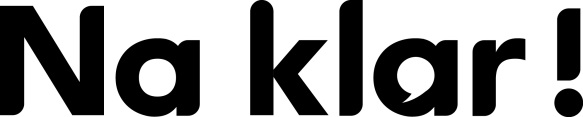 Antwoorden Flotte Frage onderbouw vmbo/havo, week 49, 2019Igel gehen in den Winterschlaf1. Igel sind kleine stachelige, braune Tiere.2. Persönliche Antwort.3. In de herfst. Ze bouwen een vetlaag op voor de winter.4. In composthopen, heggen of holtes die ze met loof bekleden.5. 5 tot 6 maanden. 6. Richtig.7. Falsch.8. Richtig.